Certificate Of Completion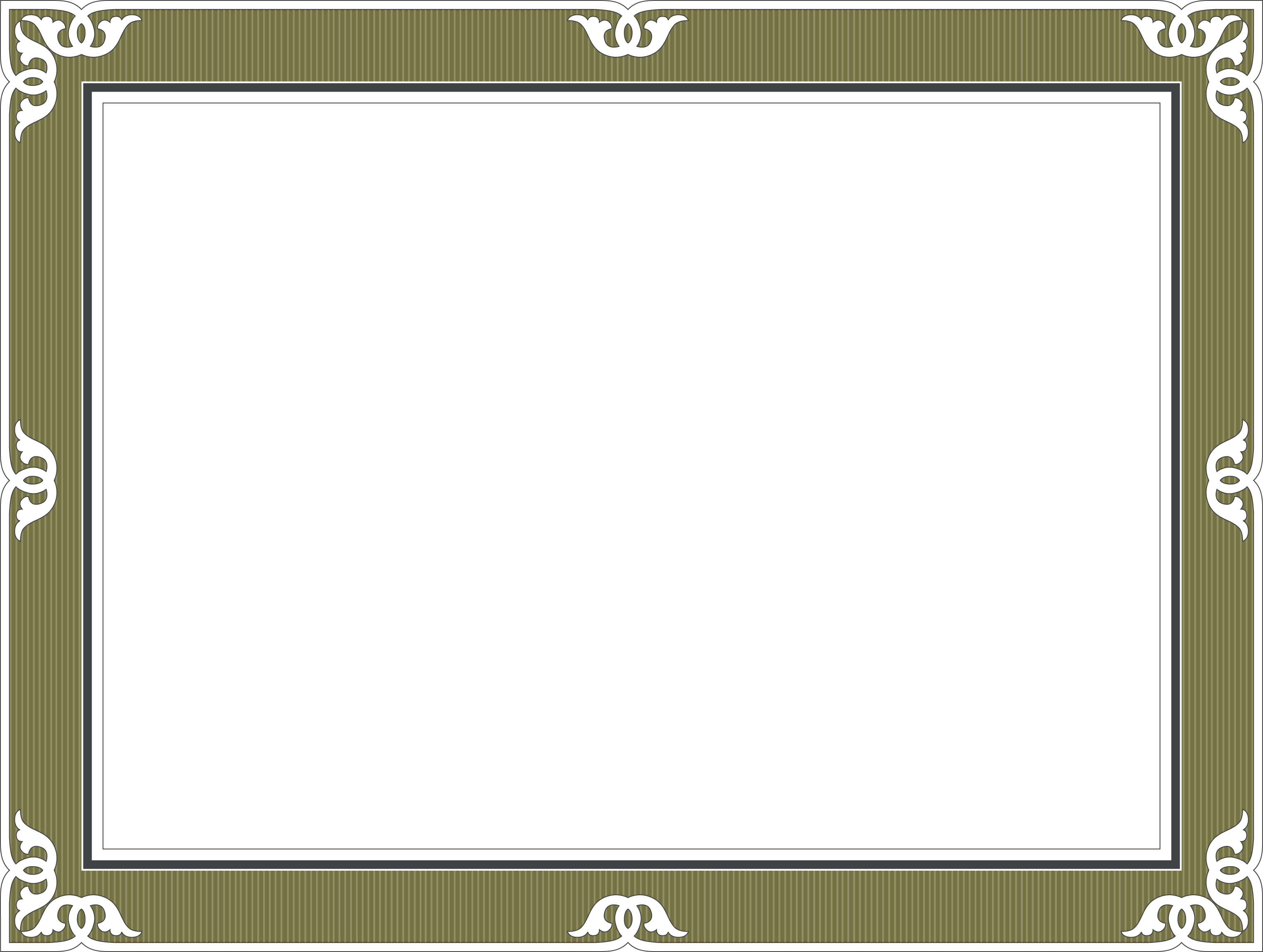 This certifies that_____________________________________________has successfully completed the requirements to earn the scouting badge for First Aid/ Cadette First Aid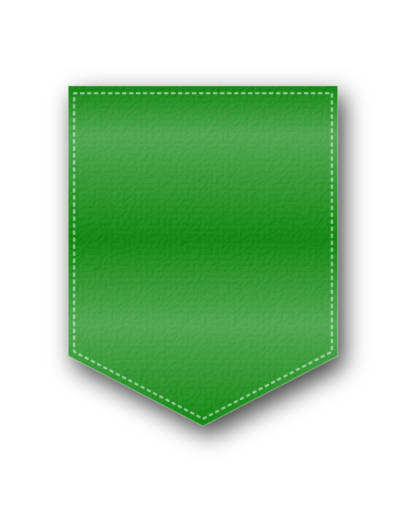 Given this ___ day of __________, 20__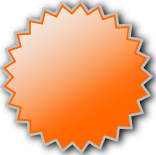 